Your task for today is to create your own model of an Egyptian Shaduf. Watch the video below first. Have a look at the Power point on the website next. I have put some ideas on the school website for you. These are just ideas. I’m sure that some of you will create your own ways of making one. I know that Eban has already created one outside!https://www.bbc.co.uk/bitesize/topics/zg87xnb/articles/zkkywty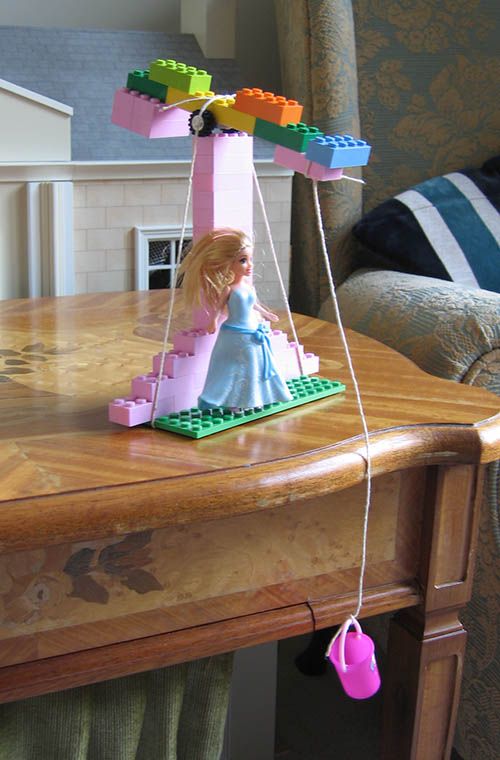 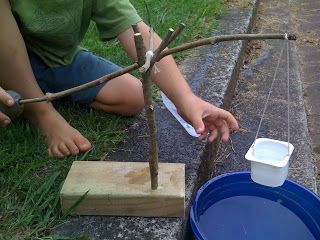 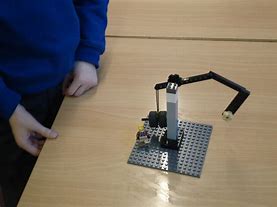 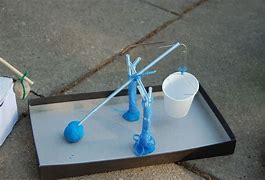 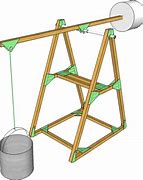 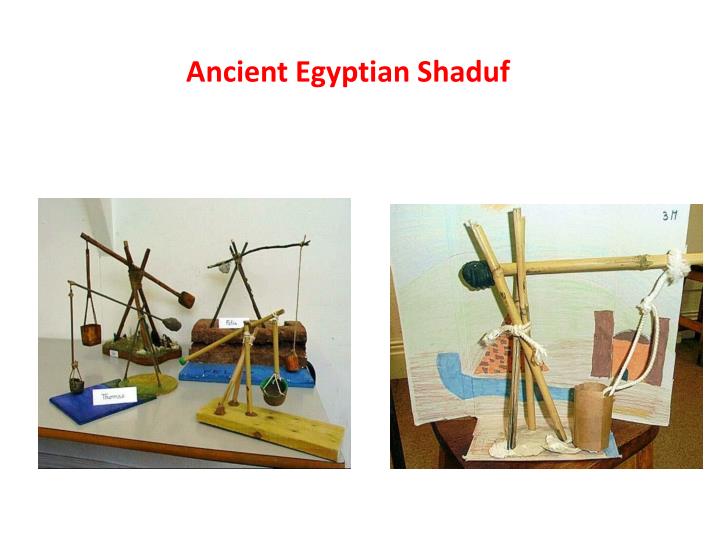 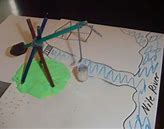 